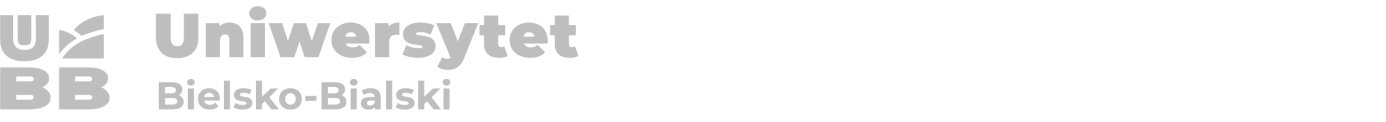  Załącznik nr 12OŚWIADCZENIE	Oświadczam, że zostałam(em) zapoznana(y) z przepisami dotyczącymi prowadzenia praktyk zawodowych zgodnie z „Instrukcją szkolenia studentów Uniwersytetu Bielsko-Bialskiego w zakresie  organizacji i warunkami prowadzenia  praktyk zawodowych” i zobowiązuje się do ich przestrzegania.	Oświadczam, że zostałam(em) poinformowana(y) o:- konieczności posiadania ubezpieczenia od następstw nieszczęśliwych wypadków* (NNW)- konieczności posiadania ubezpieczenia odpowiedzialności cywilnej* (OC)- konieczności posiadania odpowiednich badań lekarskich*.Wydział Uniwersytetu Bielsko-Bialskiego:.....................................................................................................................................................Praktyka po/w* semestrze ...........................................................................................................Kierunek ......................................................................................................................................Data szkolenia ..............................................................................................................................Prowadzący szkolenie ..................................................................................................................*niepotrzebne skreślićLp.Nazwisko i imięPodpis studenta12345678910